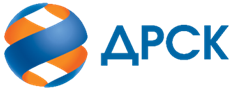 Акционерное Общество«Дальневосточная распределительная сетевая компания»ПРОТОКОЛ № 202/УР-ВПЗакупочной комиссии по конкурсу в электронной форме с участием только субъектов МСП на право заключения договора на выполнение работ «Ремонт производственных зданий СП ВЭС» (лот № 2201-РЕМ ПРОД-2021-ДРСК)№ ЕИС – 32009737715 (МСП)СПОСОБ И ПРЕДМЕТ ЗАКУПКИ: конкурс в электронной форме, участниками которого могут быть только субъекты малого и среднего предпринимательства на право заключения договора «Ремонт производственных зданий СП ВЭС», Лот № 2201-РЕМ ПРОД-2021-ДРСК    КОЛИЧЕСТВО ПОДАННЫХ ЗАЯВОК НА УЧАСТИЕ В ЗАКУПКЕ: 3 (три) заявки.КОЛИЧЕСТВО ОТКЛОНЕННЫХ ЗАЯВОК: 1 (одна) заявка.ВОПРОСЫ, ВЫНОСИМЫЕ НА РАССМОТРЕНИЕ ЗАКУПОЧНОЙ КОМИССИИ: О рассмотрении результатов ценовых предложений УчастниковОб утверждении результатов процедуры переторжки.О признании заявок соответствующими условиям Документации о закупке по результатам рассмотрения ценовых предложений УчастниковО ранжировке заявокО выборе победителя закупкиРЕШИЛИ:По вопросу № 1Признать объем полученной информации достаточным для принятия решения.Принять к рассмотрению ценовые предложения следующих участников:По вопросу № 2Признать процедуру переторжки состоявшейся.Принять условия заявок Участников после переторжки:По вопросу № 3Признать ценовые предложения следующих Участников:529253/ ООО "ДИНАСТИЯ", 530069/ИП Арутюнян С.А., соответствующими условиям Документации о закупке и принять их к дальнейшему рассмотрению.По вопросу № 4Утвердить расчет баллов по результатам оценки заявок:Утвердить ранжировку заявок:По вопросу № 5Признать Победителем закупки Участника, занявшего 1 (первое) место в ранжировке по степени предпочтительности для Заказчика: ООО "ДИНАСТИЯ" г. Благовещенск с ценой заявки не более 7 600 000,00 руб. без учета НДС. Условия оплаты: Платежи в размере 100% (ста процентов) от стоимости Этапа Работ выплачиваются в течение 15 (пятнадцати) рабочих дней с даты подписания Сторонами документов, указанных в пункте 4.1 Договора, на основании счёта, выставленного Подрядчиком, и с учетом пункта 3.5.2 Договора. Срок выполнения работ: начало работ с момента заключения договора, окончание работ – июнь 2021 г. Гарантия на своевременное и качественное выполнение работ, а также на устранение дефектов, возникших по вине Подрядчика, составляет 24 месяца с момента приемки выполненных работ. Настоящая заявка имеет правовой статус оферты и действует вплоть до истечения срока, отведенного на заключение Договора, но не менее, чем в течение 90 (девяноста) календарных дней с даты окончания срока подачи заявок (10.12.2020).Инициатору договора обеспечить подписание договора с Победителем не ранее чем через 10 (десять) календарных дней и не позднее 20 (двадцати) календарных дней после официального размещения итогового протокола по результатам закупки.Победителю закупки в срок не позднее 3 (трех) рабочих дней с даты официального размещения итогового протокола по результатам закупки обеспечить направление по адресу, указанному в Документации о закупке, информацию о цепочке собственников, включая бенефициаров (в том числе конечных), по форме и с приложением подтверждающих документов согласно Документации о закупке.Секретарь Закупочной комиссии 1 уровня  		                                        О.В.Коваленког. Благовещенск«22» января 2021№п/пДата и время регистрации заявкиНаименование, адрес и ИНН Участника и/или его идентификационный номер107.12.2020 12:13:10529253209.12.2020 16:29:2753006910.12.2020 04:02:45533191№п/пДата и время регистрации заявкиНаименование, адрес и ИНН Участника и/или его идентификационный номерЦеновое предложение без НДС107.12.2020 12:13:10529253/ ООО "ДИНАСТИЯ", 675000, ОБЛ АМУРСКАЯ, Г БЛАГОВЕЩЕНСК, УЛ ЗАБУРХАНОВСКАЯ, 98, , ИНН 2801128260, КПП 280101001, ОГРН 10828010005907 600 000.00209.12.2020 16:29:27530069/ИП Арутюнян С.А., 000000, Российская Федерация, Город Благовещенск, -, -, ИНН 281700570332, ОГРН 3102801208000557 995 000.0010.12.2020 04:02:45533191 отклонен на этапе рассмотрения первых частей________№п/пДата и время регистрации заявкиНаименование, адрес и ИНН Участника и/или его идентификационный номерЦена заявки до переторжки, 
руб. без НДС Цена заявки после переторжки, 
руб. без НДС 121.12.2020 11:07:23529253/ ООО "ДИНАСТИЯ"8 495 013,007 600 000.00221.12.2020 11:07:23530069/ИП Арутюнян С.А.8 329 000,007 995 000.00Критерий оценки (подкритерий)Весовой коэффициент значимостиВесовой коэффициент значимостиКоличество баллов, присужденных заявке по каждому критерию / подкритерию
(с учетом весового коэффициента значимости) Количество баллов, присужденных заявке по каждому критерию / подкритерию
(с учетом весового коэффициента значимости) Количество баллов, присужденных заявке по каждому критерию / подкритерию
(с учетом весового коэффициента значимости) Критерий оценки (подкритерий)критерия подкритерия529253/ ООО "ДИНАСТИЯ"530069/ИП Арутюнян С.А.530069/ИП Арутюнян С.А.Критерий оценки 1:Цена договора90%-//-0,510,310,31Критерий оценки 2: Квалификация(предпочтительность) участника10%-//-0,500,500,50Подкритерий 2.1: Квалификация кадровых ресурсов-//-0%000Подкритерий 2.2: Обеспеченность материально-техническими ресурсами необходимыми для выполнения работ-//-60%333Подкритерий 2.3: Опыт выполнения аналогичных договоров-//-40%222Итоговый балл заявки 
(с учетом весовых коэффициентов значимости)Итоговый балл заявки 
(с учетом весовых коэффициентов значимости)Итоговый балл заявки 
(с учетом весовых коэффициентов значимости)1,010,81Место в ранжировке (порядковый № заявки)Дата и время регистрации заявкиНаименование Участника и/или идентификационный номерИтоговая цена заявки, 
руб. без НДС Возможность применения приоритета в соответствии с 925-ПП1 место (заявка 529253)21.12.2020 11:07:23ООО "ДИНАСТИЯ", 675000, ОБЛ АМУРСКАЯ, Г БЛАГОВЕЩЕНСК, УЛ ЗАБУРХАНОВСКАЯ, 98, , ИНН 2801128260, КПП 280101001, ОГРН 10828010005907 600 000.00нет2 место(заявка 530069)21.12.2020 11:07:23ИП Арутюнян С.А., 000000, Российская Федерация, Город Благовещенск, -, -, ИНН 281700570332, ОГРН 3102801208000557 995 000.00нет